Family and Medical Leave Application FormType of Paid LeaveNote: For annual, sick, paid family, or compensatory leave you must complete a typical request for appropriate leave through PeopleSoft or, if applicable, an “Application for Leave” form (SF-71).
Government of the District of Columbia 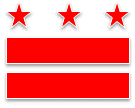 Applicant InformationReason for Leave RequestSpecify the reason for which you are seeking family or medical leave. Select one option.Basis for leaveLeave OptionsTotal number of hours requested: When will you be on leave (select all that apply)?I plan to be on leave continuously from:I plan to be on leave continuously from:I plan to use my leave intermittently from:I plan to use my leave intermittently from:Start Date:Start Date:Start Date:Start Date:Last Date:Last Date:Last DateLast DateWill you be using paid leave for this request? If so, indicate the types of leave you will be using and the number of hours of each. You may select more than one type of paid leave.Will you be using paid leave for this request? If so, indicate the types of leave you will be using and the number of hours of each. You may select more than one type of paid leave.Will you be using paid leave for this request? If so, indicate the types of leave you will be using and the number of hours of each. You may select more than one type of paid leave.Will you be using paid leave for this request? If so, indicate the types of leave you will be using and the number of hours of each. You may select more than one type of paid leave.Will you be using paid leave for this request? If so, indicate the types of leave you will be using and the number of hours of each. You may select more than one type of paid leave.Will you be using paid leave for this request? If so, indicate the types of leave you will be using and the number of hours of each. You may select more than one type of paid leave.Will you be using paid leave for this request? If so, indicate the types of leave you will be using and the number of hours of each. You may select more than one type of paid leave.Annual Sick NONECompensatory Paid Family Documentation RequiredYou may be required to provide documentation in support of this application. Below are the types of documentation that are generally required. However, you are required to provide any additional records needed to support your application.If you are requesting …You must provide …Medical leave for a personal health conditionCertificate of Health Care Provider for Employee’s Serious Health Condition (DOL-WH-380-E)Birth of your childMedical certification of anticipated birth or birth certificateAdoption of a child or other legal placementCertified court order(s) of placementAssumption of parental duties for a childOfficial records of parental responsibilities (such as school parental designation)Caring for a family memberCertificate of Health Care Provider for Family Member’s Serious Health Condition (DOL-WH-380-F)Exigency Military LeaveCertification of Qualifying Exigency for Military Family Leave (DOL-WH-384)Military Caregiver LeaveCertification of Serious Injury or Illness of Current Service member – Military Family Leave (DOL-WH-385) – ORCertification of Serious Injury or Illness of a Veteran for Military Caregiver Leave (DOL-WH-385-V)Employee CertificationI certify that the information provided in this document is true and accurate and that I am eligible for leave programs for which I have applied. In addition, I understand that the making of a false statement on this document is a violation of law and subject to criminal penalties.Employee SignatureDateAgency AcknowledgmentYour agency Family and Medical Coordinator must sign below acknowledging your request for Family and Medical Leave. Their signature does not constitute an approval of this application.Agency Family and Medical Leave CoordinatorDate